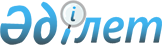 О внесении изменения в решение маслихата района имени Габита Мусрепова от 30 октября 2015 года № 38-7 "Об утверждении Правил оказания социальной помощи, установления размеров и определения перечня отдельных категорий нуждающихся граждан в районе имени Габита Мусрепова"
					
			Утративший силу
			
			
		
					Решение маслихата района имени Габита Мусрепова Северо-Казахстанской области от 19 октября 2016 года № 5-4. Зарегистрировано Департаментом юстиции Северо-Казахстанской области 8 ноября 2016 года № 3918. Утратило силу решением маслихата района имени Габита Мусрепова Северо-Казахстанской области от 03 марта 2017 года № 10-3      Сноска. Утратило силу решением маслихата района имени Габита Мусрепова Северо-Казахстанской области от 03.03.2017 № 10-3 (вводится в действие по истечении десяти календарных дней после дня его первого официального опубликования).

      В соответствии со статьей 26 Закона Республики Казахстан от 6 апреля 2016 года "О правовых актах", маслихат района имени Габита Мусрепова Северо-Казахстанской области РЕШИЛ:

      1. Внести в решение маслихата района имени Габита Мусрепова Северо-Казахстанской области от 30 октября 2015 года № 38-7 "Об утверждении Правил оказания социальной помощи, установления размеров и определения перечня отдельных категорий нуждающихся граждан в районе имени Габита Мусрепова" (зарегистрировано в Реестре государственной регистрации нормативных правовых актов под № 3487 от 4 декабря 2015 года, опубликовано в районных газетах от 4 января 2016 года "Есіл Өңірі", от 4 января 2016 года "Новости Приишимья") в Правила оказания социальной помощи, установления размеров и определения перечня отдельных категорий нуждающихся граждан в районе имени Габита Мусрепова (далее Правила) следующее изменение:

      пункт 1 Правил изложить в следующей редакции:

      "1. Настоящие правила оказания социальной помощи, установления размеров и определения перечня отдельных категорий нуждающихся граждан (далее – Правила) разработаны в соответствии с Законом Республики Казахстан от 23 января 2001 года "О местном государственном управлении и самоуправлении в Республике Казахстан", Законом Республики Казахстан от 6 апреля 2016 года "О занятости населения", постановлением Правительства Республики Казахстан от 21 мая 2013 года № 504 "Об утверждении Типовых правил оказания социальной помощи, установления размеров и определения перечня отдельных категорий нуждающихся граждан", пунктом 72 Плана мероприятий по реализации поручений Главы Государства, данных на расширенном заседании Правительства 11 февраля 2015 года, с учетом мер экономической политики "Особого периода" и определяют порядок оказания социальной помощи, установления размеров и определения перечня отдельных категорий нуждающихся граждан в районе имени Габита Мусрепова, при наступлении трудной жизненной ситуации.".

      2. Настоящее решение вводится в действие по истечении десяти календарных дней после дня его первого официального опубликования.


					© 2012. РГП на ПХВ «Институт законодательства и правовой информации Республики Казахстан» Министерства юстиции Республики Казахстан
				
      Председатель V сессии 
маслихата района 
имени Габита Мусрепова 
Северо-Казахстанской области

Л. Когтева

      И.о. секретаря маслихата района 
имени Габита Мусрепова 
Северо-Казахстанской области

А. Нурмаганбетова

      СОГЛАСОВАНО
Аким 
Северо-Казахстанской области

Е. Султанов
